SJEĆAŠ LI SE OVOG VIDEA: https://www.youtube.com/watch?v=KFUMYzC1RnI&t=1sPOGLEDAJ GA PONOVNO I PRISJETI SE LIJEVE I DESNE STRANE! ODGOVARAJ NA PITANJA KOJA MEDVJEDIĆ U VIDEU POSTAVLJA.ZATIM U BILJEŽNICU ODGOVORI NA OVA DVA PITANJA.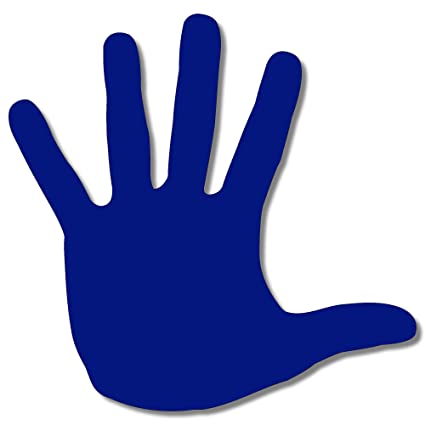 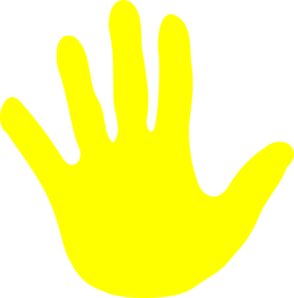                         LIJEVA									DESNA1. KOJE BOJE JE LIJEVA RUKA?2. KOJA RUKA JE ŽUTE BOJE?